Конспект  непосредственно - образовательной деятельности  с детьми       первой младшей группы с  использованием информационно -  коммуникативных  и  игровых технологийТЕМА: «В гости к нам пришли матрешки »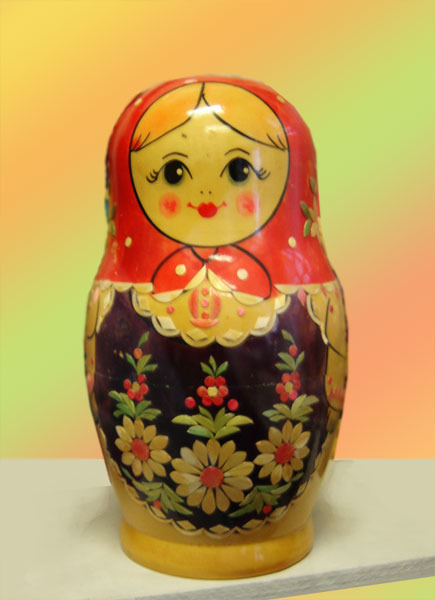 Воспитатель ГБДОУ № 56                                          Ковальчук Светлана Витальевна                                          Калининского  района                                           г. Санкт – Петербурга                                          2013 - 2014 учебный годВиды детской деятельности: игровая, коммуникативная, познавательно – исследовательская, продуктивная, восприятие художественной литературы.Цели:- познакомить с  народной игрушкой – матрешкой;-формировать понятие, из чего она сделана, как украшена;- расширять словарный запас;-  развивать интерес к народной игрушке, умение украшать игрушку;- вызвать  эмоциональное наслаждение, умение  чувствовать красоту народной игрушки.Планируемый результат: проявляет познавательный интерес к народной  игрушке – матрешке;  старается расширить свои представления об игрушке                 (матрешке).Подготовительная работа: плоскостное изображение матрешки для каждого ребенка, цветные карандаши  и  фломастеры, заготовки нерасписной матрешки на листе бумаги.Материалы и оборудования:  деревянная игрушка – матрешка,  иллюстрации матрешки, лист бумаги  с изображением  матрешки ( по количеству детей), цветные карандаши и фломастеры.Содержание организационной деятельности детей.Организационный момент.Хозяйка (воспитатель) встречает детей.- Здравствуйте, гости дорогие! Милости прошу! У меня в горнице стоит сундук, который мне подарила моя бабушка.  Как вы думаете, что там может быть (Предложения детей.) Хотите, мои дорогие, заглянуть  внутрь его?2.  Основная  часть.- Ой, да это матрешки! Какие красивые! ( Вместе  любуются).                                Дуйте в дудки, бейте в ложки!   В гости к нам пришли матрешки.                                Матрешки деревянные,                                 Матрешки румяные.Хозяйка (воспитатель)  достает большую матрешку, все  внимательно ее рассматривают.. 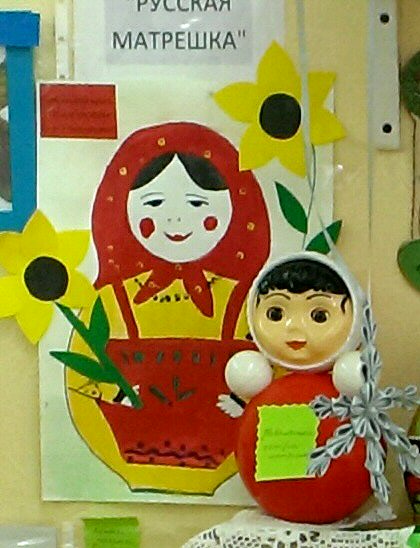 -Эта матрешка  большая, это поменьше, это  маленькая. Была у нас матрешка одна, какая?  ( Большая). А теперь их много.Матрешка здоровается с детьми и рассказывает им свой  секрет (от имени матрешки говорит хозяйка - воспитатель).Матрешки на окошке под ярким сарафаном,     И вся семья в матрешке, как в доме деревянном.- Правильно, чтобы детки могли играть, развлекаться, ума набираться.3. Музыкально – ритмические движения.Хозяйка – воспитатель предлагает детям научиться танцевать как матрешки. Далее выполняют  музыкально – ритмические движения  и подпевают                     (« Пляска с платочками», музыка Е. Тиличеевой, слова  И. Грантовской). 4. Рисование « Украсим сарафанчики».- Как вы думаете, для чего сделали этих матрешек?- Конечно, из дерева.- Но ведь дерево светлое, а матрешки все цветные, яркие.  Как это получилось?- Верно,  ее украшали красками, разрисовывая ее сарафан, платье, платок.Хозяйка -  воспитатель:- Рассмотрите матрешек, определим, в чем их сходство и отличие.Дети знакомятся с одеждой (яркий сарафан, шелковый платочек, расписной фартучек).Алый шелковый платочек, Яркий сарафан в цветочек.              Упирается рука в деревянные бока.                                	 А внутри секреты есть,  Может, три, а может, шесть.Разрумянилась немножко наша русская матрешка.Игровая ситуация: матрешки просят украсить им сарафаны, платье, платок.Хозяйка – воспитатель достает матрешку - заготовку, неукрашенную узором.- А посмотрите на эту матрешку, ее, наверное, забыли украсить. Ребята, давайте украсим ее наряд. Дети раскрашивают своих матрешек.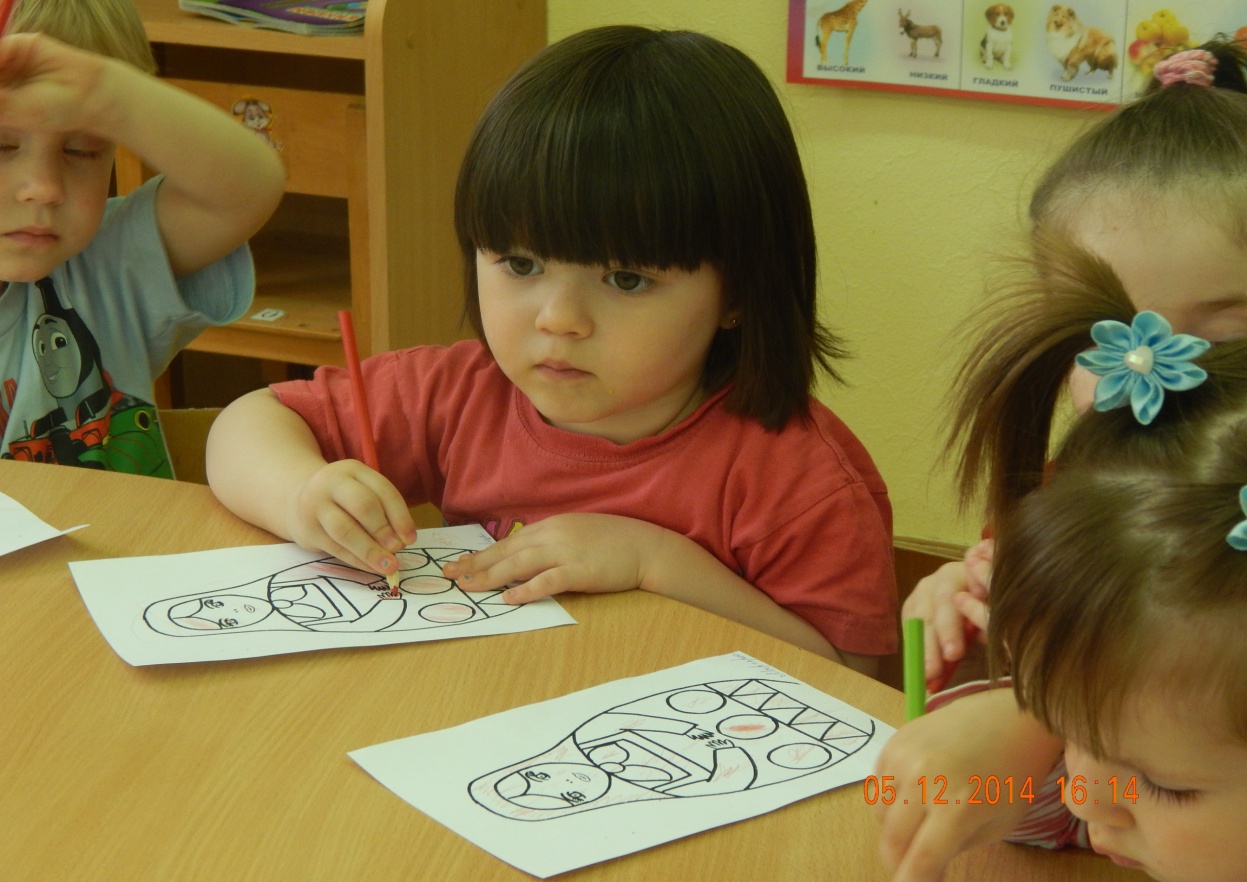 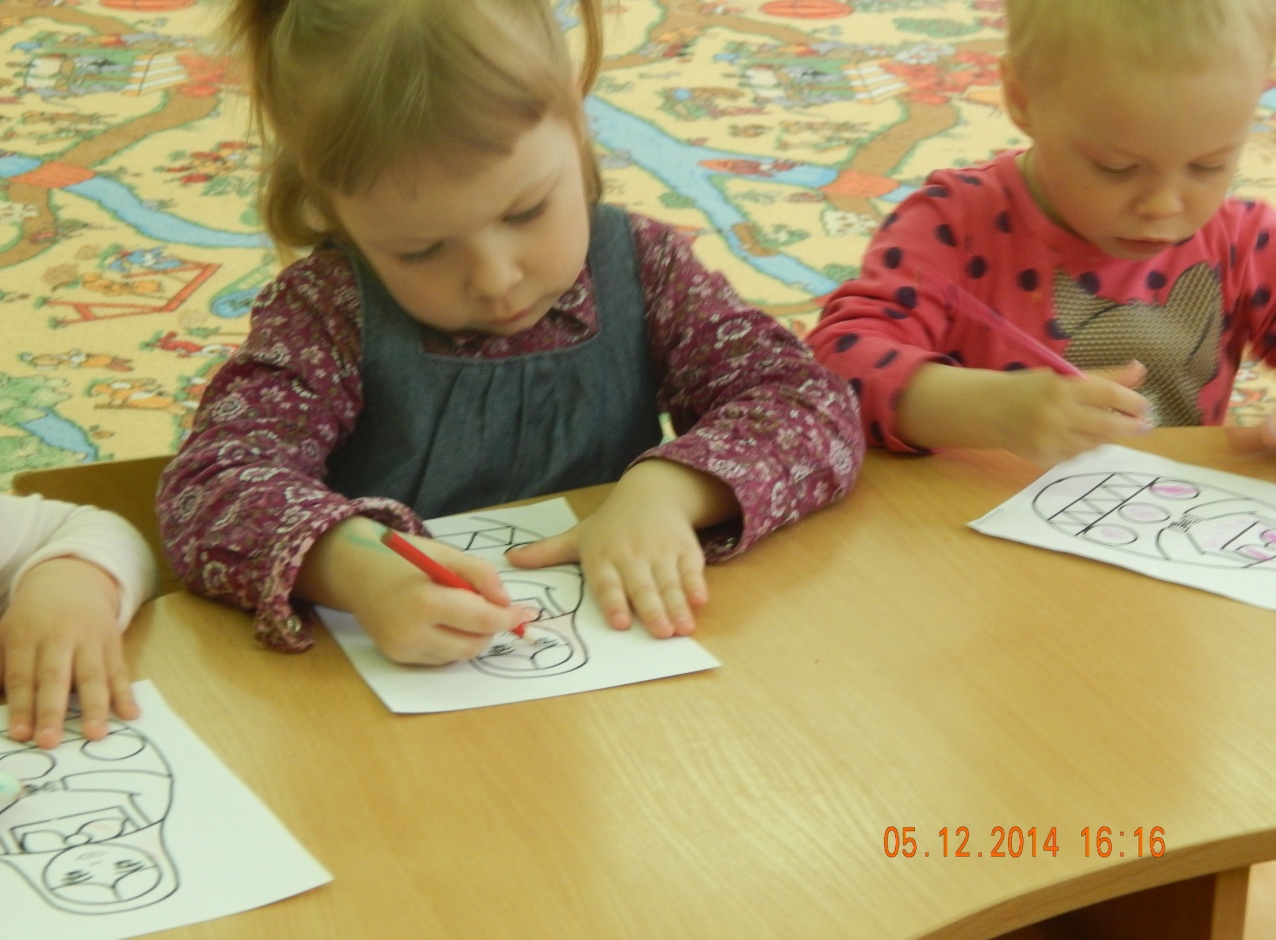 4. Рефлексия.- Какие красивые матрешки получились! Вы все очень постарались. Молодцы!Хозяйка – воспитатель начинает складывать матрешку в обратном порядке: маленькую прячет в среднюю и оставшиеся два предмета сравнивает по величине, зачем прячет среднюю  в большую.Мышку встретили подружки    И попрятались друг в дружке,  				    А которая осталась,Больше всех перепугалась.Матрешки  и хозяйка – воспитатель прощается с детьми, приглашая их еще раз прийти к ним в гости.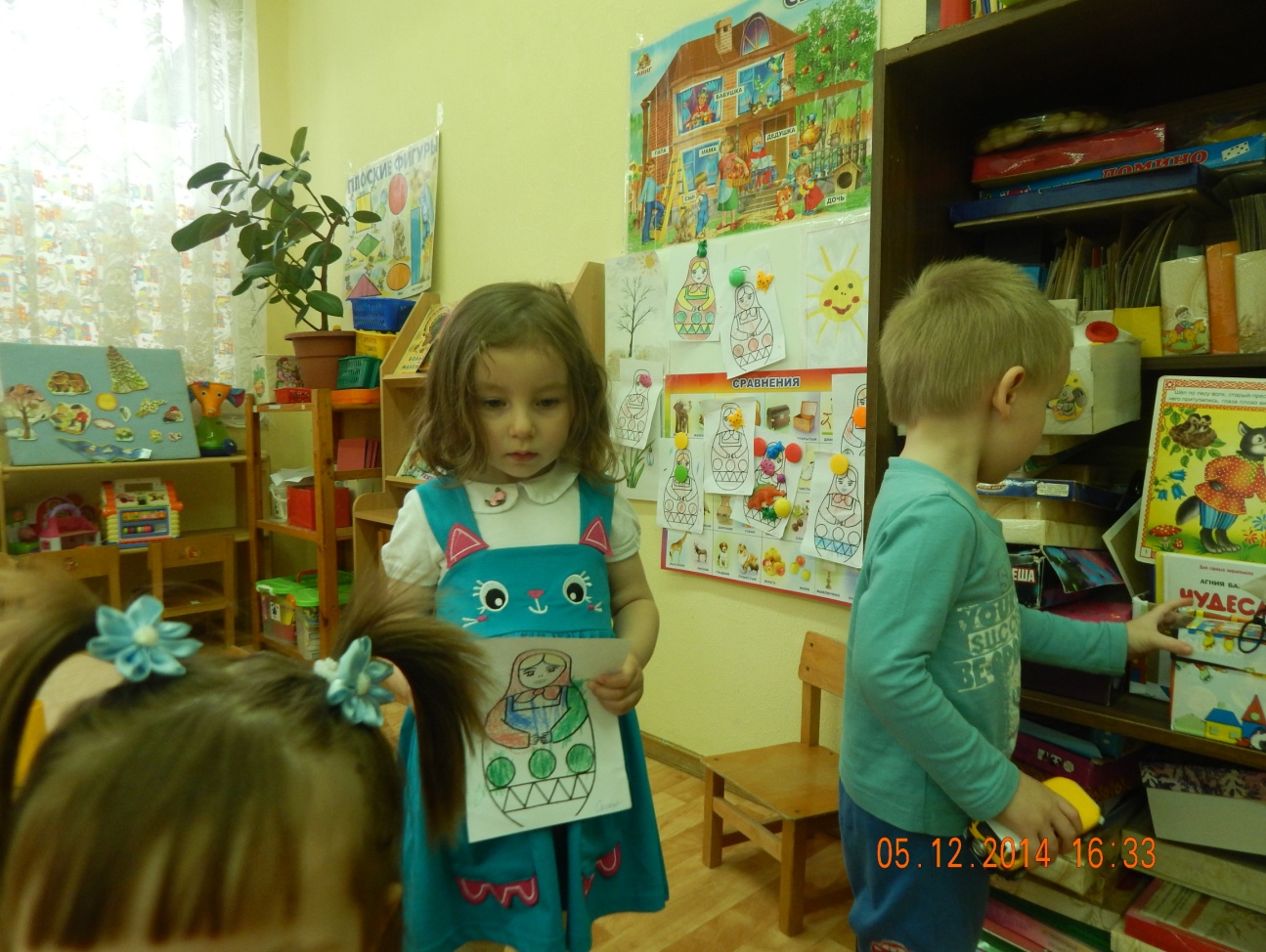 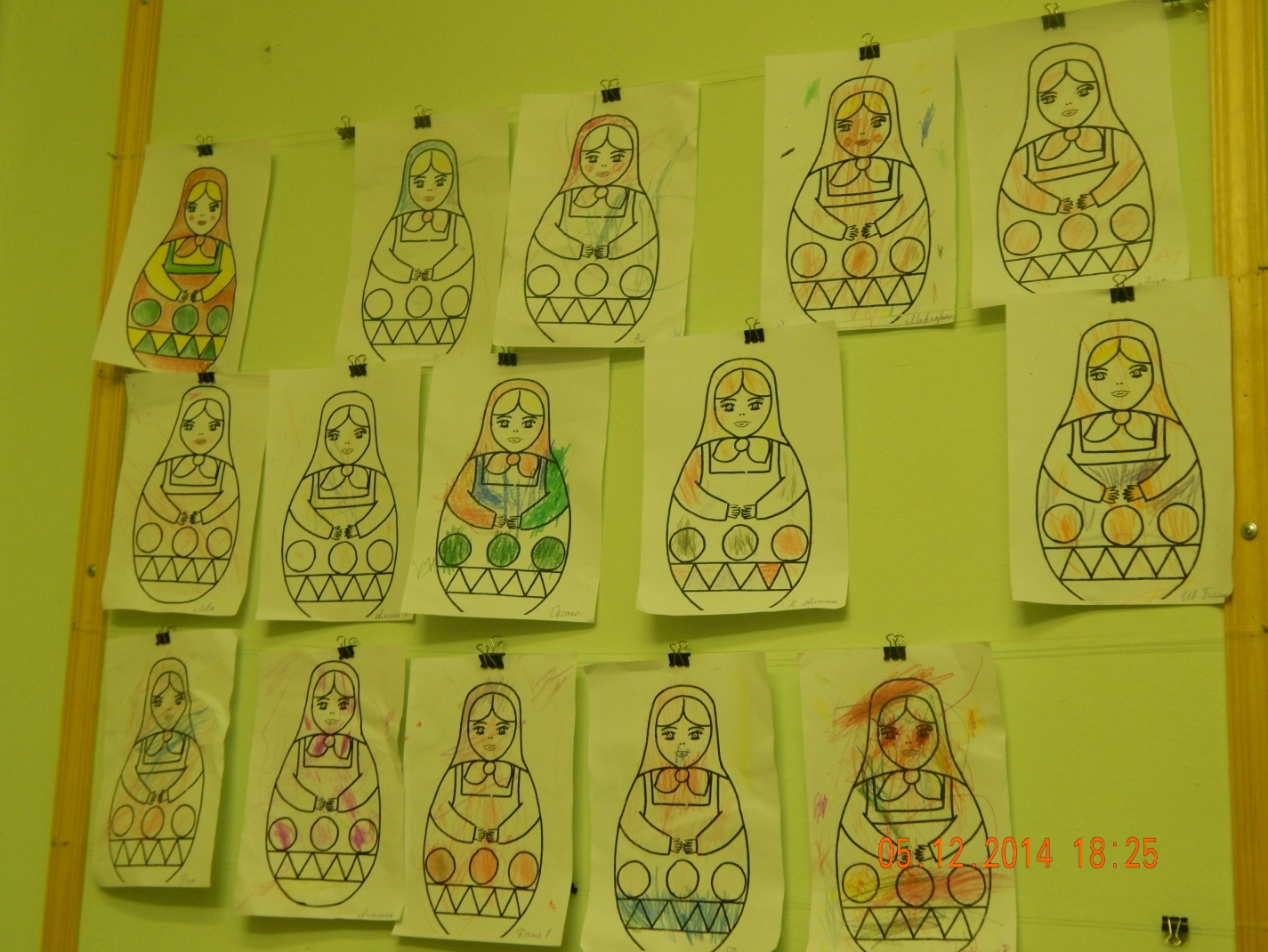 